PANTROPAOdgadnięte wyrazy wpisać wzdłuż pogrubionych linii, zaczynając od pola z kropką. Dopisane litery z kolorowych pól, czytane rzędami, utworzą rozwiązanie: pierwszy wers piosenki Czesława Niemena.W przypadkowej kolejności:- biceps lub zginacz.
- wstępne lub poprawkowe na uczelni.
- w nich tkwią kły i siekacze.
- bywa cięta na sieczkę.
- narzędzie używane przy orce.
- pole zasadzone warzywami, które są surowcem dla   
  cukrowni.
- … gazów cieplarnianych, lub filmów w telewizji.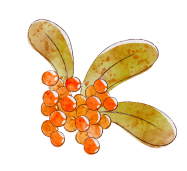 Czesław Żygłowicz.sŁ.Y.Ł.S.IU.0.